Uncertainty assessment for measurement and simulation in elective : A case study of an aerospace part Giulio D’Emilia1, Antoniomaria Di Ilio1, Antonella Gaspari1, Emanuela Natale1, Antonios G. Stamopoulos11 Department of Industrial and Information Engineering and Economics, University of l’Aquila, 67100, L’Aquila, ItalySection: RESEARCH PAPER Keywords: additive manufacturing; ; simulation; experimental validation; measurement techniques; uncertaintyCitation: Giulio D'Emilia, Antoniomaria Di Ilio, Antonella Gaspari, Emanuela Natale, Antonios G. Stamopoulos, Uncertainty assessment for measurement and simulation in Selective Laser Melting: A case study of an aerospace part, Acta IMEKO, vol. 9, no. 4, article 12, December 2020, identifier: IMEKO-ACTA-09 (2020)-04-12Section Editor: Francesco Bonavolonta, University of Naples "Federico II", Italy Received October 11, 2019; In final form December 10, 2019; Published December 2021Copyright: This is an open-access article distributed under the terms of the Creative Commons Attribution 3.0 License, which permits unrestricted use, distribution, and reproduction in any medium, provided the original author and source are credited.Corresponding author: Giulio D’Emilia, e-mail: giulio.demilia@univaq.it IntroductionAdditive manufacturing (AM) technologies enable fabrication without need for tooling and assembly, compared conventional manufacturing processes[12]. With AM methods, it is possible to  components of materials such as steelsaluminium or titanium alloys  metal-based  ceramicmatrix composites [2]. Due to its versatility and potentiality, AM plays a keyrole as one of  central paradigms, but it still requires further research and development [3].Among the most frequently addressed problems related to AM  residual stresses mainly caused by the thermal cycle of the process itself, which entails rapid heating, several cooling rates and a relative re-melting of the secondary layer [4]. This whole procedure generates thermal stresses, which, in turn, produce residual stresses after the production of a certain part of the component, leading also to notable distortions, cracks and variations on the relative dimensions of the produced part [5][6].Numerical tools  at predicting residual stresses and geometrical irregularities are mainly based on multi-physics  either complicated and time consuming or simplified  case-specific [78]. Furthermore, the phenomena AM is based on are typically non-stationary, increasing the difficulty  simulation.These models could support process , provided they are able to discriminate the effects of redesign or treatments on the piece being produced this purpose, a metrological approach includes an uncertainty analysis of simulation data is necessary to evaluate the ability to resolve even small variations in the properties of the object being studied way the mesh is , the accuracy of data physical characteristics of the materials process parameters, which can affect the dimensional knowledge of the piece. Furthermore, simulation data should be validated after part manufacturing, especially after additional thermal treatments, by with measurements of different possible parameters such as microstructural variations, induced stresses and deviations on the part dimensions [1011]. This comparison requires the theoretical/experimental analysis of all the uncertainty contributions involved in the measurement process in order to assess the compatibility between model results and measurement data in probabilistic terms [12].Many measurement techniques for validation exist examine the piece characteristics at a micro macro-scale level [81013].  former group X- diffraction analysis, which is mainly based on computed tomography analysis of both the microstructure and the relative part dimensions [810].  measuring the effects of residual stresses on a macroscopic scale, including distortions, cracks and variations on the relative dimensions of the produced part belong to the latter group the  and  are very popular in the industry [14 Coordinate  are of general use the nominal geometry of pieces.Furthermore, in some cases, it might be necessary to resort to a merging of many measurement techniques in order to take into account all the possible aspects of interest for process control and  [10 important to be able to fuse measurement data  different sensors., the  of the part shape is particularly critical for quality control of AM products and  AM processes new materials, treatments and geometries are developed [14]. Shape deformation is one of the most noticeable effects following most metal AM processes due to the material thermal stresses post-process  methods would be highly beneficial in understanding and contributing to the reduction of these effects, especially for industries  stringent requirements as the aerospace and automotive .Contact systems, such as mechanical probe-based CMMs, widely used in such industries  many years, but they have limitationsexample, they only measure a limited number of points on an object’s surface [1415]. The measurement uncertainty for CMMs strongly depends on the measurement procedure [16 For this reason, a DOEparameters  evaluation of the resulting measurement uncertainty is necessary for assessing the conformity of the piece to the requirements. measurement uncertainty is also needed to validate the theoretical model when the simulation is used as an instrument to  the AM process.Validation of models by experimental techniques can also supported by advanced data processing techniques, including advanced algorithms, which are  in many experimental fields [1718].Based on the above considerations,  a hybrid methodology able to integrate  is a non-trivial task step by step, with iterative merging of simulation and experimental data. , the main issues  the approach the models are  and efficient from the processing load point of view; the most meaningful quantities and aspects to be considered;the uncertainty of simulation data in order to define the ability of the model to discriminate the effects of changes in the  or  process;the interaction with experimental activity in order to allow mutual validation.As for measurements, the topics of interest:sensor fusion and integration of different data bases, depending on specific measuring chains;data fusion between measurement and simulation  [19]; of experimental activity (e.g. DOE, control of the environmental and procedural effects, in-situ calibration, virtual instruments data validation) [20];synthesis of information  meaningful features for application of advanced algorithms;uncertainty evaluation of experimental data. present work of an aerospace part using AM technologies. Simulation and measurement aspects will be considered the  informative basis for validation of the model results. This study  a hybrid approach including the whole manufacturing process by advanced software packages and dimensional measurements of the  pieces. The integrated use of simulation and measurements will be carried out with the aim of validating the simulation results and identifying the operational limits of both approaches analysis is based on metrological evaluation of results of both simulation and tests, taking into account the uncertainty of data.Indeed, the uncertainty of data  from both sources will be the driving criterion and uncertainty  data provided by both simulation and measurement actions will be investigated in order to  the best scenario for mutual validation.As for measurements, CMM dimensional data will be analysed, taking into account all the steps of the measurement procedure. It is expected that the uncertainty analysis will increase the reliability of the simulation approach  the accuracy of the simulation predictions the feasibility of specific actions for AM process improvement. of the measurement techniques in order to obtain reliable measurements for the validation of the simulation model and for understanding the physical phenomena involved in the process.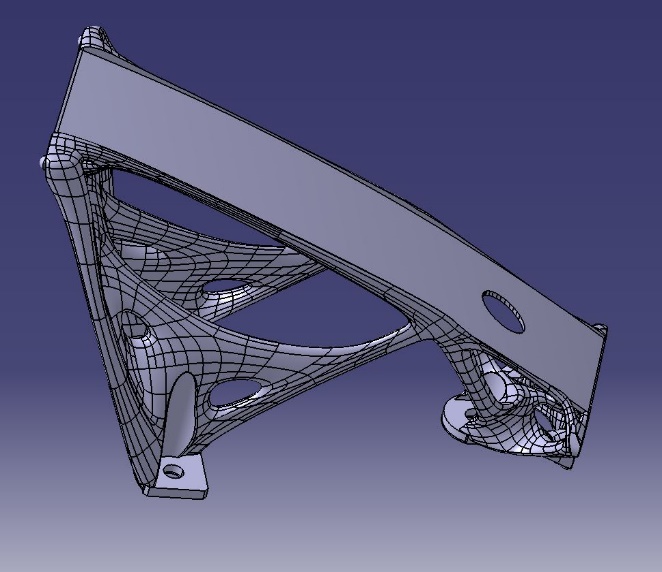 Figure 1. The component under analysis: belt support for a satellite antenna.  between simulation and experimental  critically discussed in the Results ection,  identification of the operational limits of both approaches and for mutual improvement.Conclusions and hints about future work end the paper.MATERIALS AND METHODSThe piece under investigation is depicted in Figure 1. The bracket  a part of the closing device for the antenna of a satellite, developed in close collaboration with Thales Alenia Space. 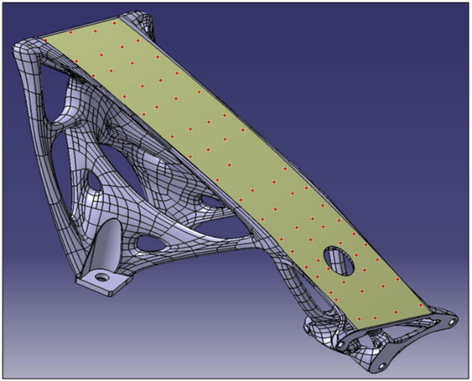 Figure 2. The point grid on the belt surface of the designed part.The measurement campaign  at  shape tolerances in the order of ± 0.05 mm The dimensional  of the piece  carried out by means of the  of 66 points  the belt support surface as seen in Figure 2 placed on a grid, as depicted in Figure 3 In order to understand the effect of thermal treatment  the component for the  of residual stresses, four measuring lines  identified the directions of evolution, namely  in Figure 3.  along each measuring line  us to investigate the effect of material stress  different sections of the bracket in (x-z) plane. 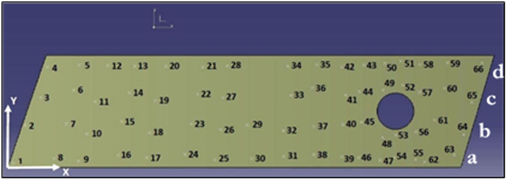 Figure 3. Schematic representation of the distribution of the grid points on the belt surface.AM using metallic materials causes some residual stress, usually removed by means of a stressrelieving thermal treatment on the component.The thermal cycle is composed  three main phases: Heating ramp: from 20 °C, up to 870 °C, 0.5 l/min Argon, partial pressure 0.1 mbar (duration 1 h);Maintenance: 870 °C, partial pressure 0.1 mbar (duration 1 h);Cooling: natural cooling, down to 150 °C, partial pressure 0.1 mbar (duration 3 h down to room temperature, partial pressure 1 bar (duration 40 min). In order to highlight the effect of the thermal treatment, the component  before and after the treatment:D0 measurements refer to the status before the thermal treatment;D1 measurements refer to the status just after the thermal treatment, as soon as the bracket has been posed in the measurement area of the production plant;D2 measurements refer to the status after D1, around 2 weeks after the thermal treatment (thermal  at the measurement area); D3 measurements refer to the status after D1 repeatabilityIt has to be pointed out that every measurement after the thermal treatment  carried out without moving the bracket from the CMM measuring support.The main measurement steps can be  as follows: zones, including the surface, the guiding spheres and the fixing bases. It is worthwhile to note that  also some support zones linked to the AM process  not  functional  of the bracket   origin of the ideal x-y-z reference coordinate system the probe access  CMM geometry nominal geometry the nominal coordinates of some reference points of the bracket (e.g. the origin of the reference coordinate system, centres of holes, etc aligning  and  positioning errors of the component reference system for the alignment of the nominal reference coordinate system  the artificial coordinate system created on the CMM software  point c measurement points as grid on the surface and other zones of the measurement campaigns for reconstruction of the nominal belt surface from CAD model starting from the cloud of measured  distances between  of corresponding points measured and located on the nominal surface the belt surface the correspondence  obtained by a geometrical projection. According to the previous steps, Figure 3 shows the measurement points fitted to the Catia V5 model, which  used as a basis for comparison with the model results. Deviations  points and nominal geometry  used  dimensional and shape .It has to be pointed out that all these actions  to fit, rotate and shift surfaces represented by measurement coordinates to the reference system of the model.SIMULATING THE ADDITIVE MANUFACTURING PROCESSIn this section, the displacements while simulating the additive fabrication of the previously presented component seen in Figure 1 is described. After  the structural loads this component , a topological  carried out leading to a geometry by high complexity indispensable.a)  b)  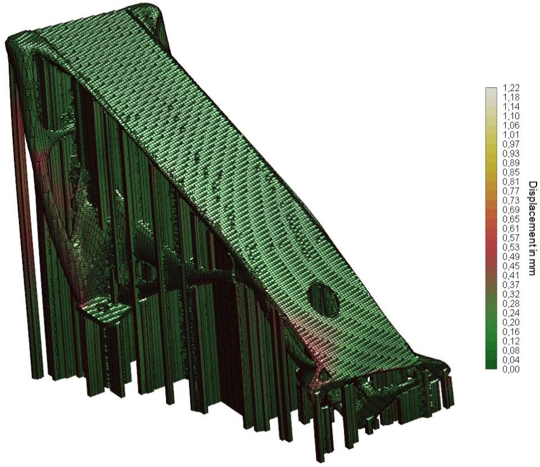 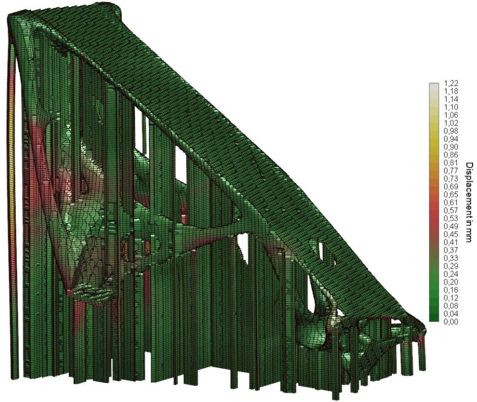 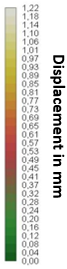 Figure 4. Deformation obtained by simulations with different mesh size and .The simulation of the fabrication process  made mostly to  the deformations and distortions  the component caused by the process itself. Considering the drawbacks of , the accurate prediction of residual stresses and distortions caused by the heating and cooling of the several layers  which the component is divided may be crucial. To this end, the Amphyon 2018 FE code  [21]. This particular software, developed by , is said to be accurate  predicting the distortions not only  the fabrication process but also from  potential thermal treatment afterwards. Consequently, two simulations  performed using the  tool the mesh density and  the meshing method  The external surfaces of the component  refined and the supports  considered  closest to the real case. To this end, the first model created  elements of 1.294 mm each while the second  meshed with  elements, sized 1.542 mm each. Both models  similar number and a potential thermal treatment after the fabrication  considered. The purpose of this parametric analysis  the investigation of the sensitivity of the results  mesh size and density as well as the necessary processing time in each case.The results in terms of distortions are presented in Figure 4(a) and Figure 4(b respectively alongside the corresponding displacement scale. In both cases, the magnitude of the distortions is the same. Moreover, a significant displacement is reported at the supports of the component. In Figure 4(a the red area  the support on the left has a maximum displacement of 0.37 mm while in Figure 4(b the displacement reaches the value of 0.47 mm. Nevertheless, by comparing the distribution of the displacements, a significant difference is observed in the lower region of the component near the through hole; in Figure 4(a a displacement up to 0.45 mm is registered almost 0.3 mm in the output shown in Figure 4(b). Thus, the two simulations describe a different situation of the overall deformation of the component and the upper surface.Considering the above, each simulation FE model created is quite sensitive to the model parameters themselves such as the mesh size and density.If the mesh  is considered, the uncertainty contribution for the displacement provided by the simulation can therefore evaluated as: (0.45 – 0.30) mm / √3 = 0.087 mm. Other contributions should be considered, due, for example, to the choice of material characteristics and process parameters complete evaluation of the uncertainty of the simulation results should be carried out by running the program using different values  the parameters of influence.In any case, a first validation of the model  made by a campaign  the  dimensions and distortions, presented in the following sections.RESULTSThe results of the measuring campaign are represented in Figures 58. In particular:Figures 5 a), b), c) and d) show the distances between  measured  and nominal ones before thermal treatment (D0), after treatment (D1),  after treatment (D2) and in  (D3), respectively, for all the  measuring lines.Figures 6 a), b), c) and d) show the distances between  measured  and nominal ones along each of the  lines can be seen that significant differences arise between data before treatment and data after treatment, in the order of 0.3 mm as maximum difference.Figures 7 a), b), c) and d) show the distances between best fitted and nominal ones in cases D0, D1, D2 and D3, respectively, for all the  measuring lines.Figures 8 a), b), c) and d) show the distances between best fitted and nominal ones along each of the  lines can be seen that the best fitting procedure removes the differences between before and after treatment. Table 1. RMS (mm) of differences between regression lines and experimental points for each line and in correspondence to each condition (D0, D1, D2, D3) for CMM data (ref. Figure 5).On the basis of the measuring data, some parameters of interest  calculated. First of all, the repeatability of distances between CMM measured points and nominal ones, calculated on the basis of D2 and D3 data,  evaluated and  equal 0.0094 mm in terms of max difference/√3; the value of 0.012 mm is found in terms of  (RMS) of differences between data. the shape tolerance for the surface of the piece equal to ± 0.05 mm, the expanded uncertainty of measurements in the order of 0.02 mm at a confidence level of 95 appears to be a critical value. That suggests the need  careful control of the whole measurement process to  it from a metrological point of view. In particular, attention should be paid to the following aspects:workpiece alignment,  is the process of relating  and ;workpiece fixing procedure; of the number of measurement points; of the reference points on the nominal surface for the calculation of the distances of the experimental points from the surface itself.In Table 1, the RMS of differences between regression lines and experimental points CMM data for each line and in correspondence to each condition (D0, D1, D2, D3 In case D0, the fitting line has a slope other than zero; in cases D1-D3 (see Figure 5 b), 5 c), 5 d)) experimental distances are well fitted by horizontal lines, a sign that the experimental point clouds are parallel to the nominal surface. Therefore, measurements suggest that the main effect of the thermal treatment  a mitigation of the roto-translation of the surface of interest due to a reduction in thermal stresses in the supports.With reference to Figure 5 and Figure 7, the max difference between measuring lines for each condition (D0, D1, D2, D3 both CMM and best fitted Table 2. Max difference between lines (mm for each condition (D0, D1, D2, D3).It can be seen that the variability between measuring lines is the same both for measured points and best fitted ones and both before and after the thermal treatment. This indicates that the surface irregularities  practically unaffected by the thermal treatment. Finally, the average distance of the experimental points from the nominal surface in the area of the hole (Figure 4 calculated and  equal to 0.39 mm in case D1 and 0.34 mm in cases D2 and D3. These values are comparable with the values obtained by means of the simulation, as said in Section 3 (0.45 mm and 0.30 mm for the highest displacement, corresponding to different mesh sizes and densities therefore the simulation results seem to be satisfactory.Conclusions study  some practical issues of both technological and metrological type in order to  the  process of a component for aerospace applications. Surface tolerances in the order of ± 0.05 mm have to be satisfied on specific parts of the specimen and should be checked by means of a hybrid approach based on both simulation of the process and dimensional measurement by CMMIn particular, the effect of thermal treatment was of interestthe possibility of reducing absolute displacement of the parts under tolerance.Two  of  carried out:the evaluation of causes of variability connected to simulation approach and to the experimental measurements and their effect, in order to estimate uncertainty of data for conformity assessment purposes;the evaluation of the capability of simulation and  measurements to contribute to the monitoring of the process, in order to use their indications for process .The main results related to point 1) are the following:simulation, the  effect of changing the mesh is in the order of 0.1 mm, without considering the uncertainty contributions due to material characteristics and process CMM measurements, repeatability is in the order of 0.01 mm not  into account the  of fixing positioning  of the best fitting procedure  to evaluate the reference surface and its modification due to the process; these effects could increase the variability of measurements. The main results related to point 2) are the following: the area of interest, the differences between the predictions of absolute displacement, in the order of 0.45 mm, and the measured absolute displacements are negligible; therefore, the behaviour of simulation seems to be satisfactory course, variability of prediction should be taken into account. Measurements indicate that the main effect of the thermal treatment is to mitigate the roto-translation of the surface of interest,  thermal stresses in the supports  surface irregularities seem practically unaffected by the thermal treatment, being the same before and after it.a) 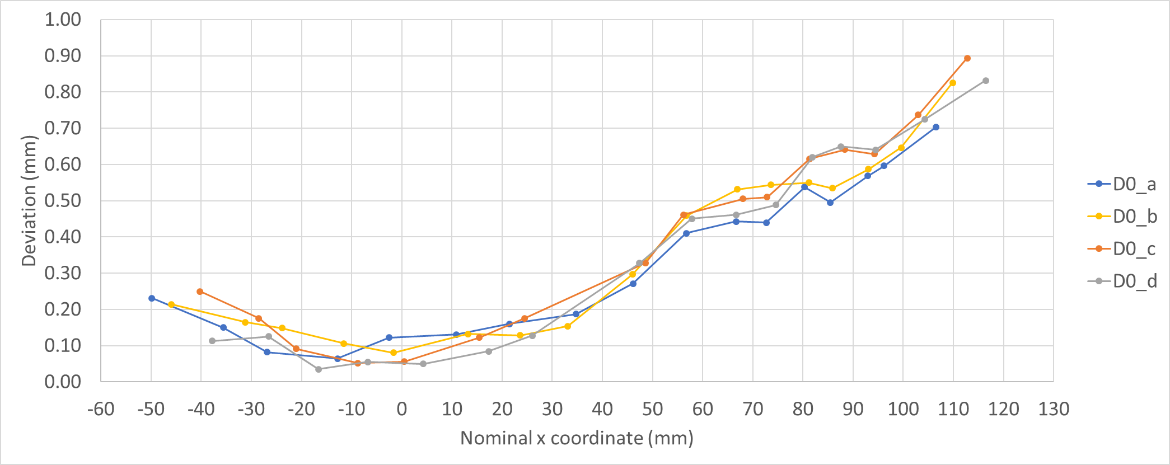 b) 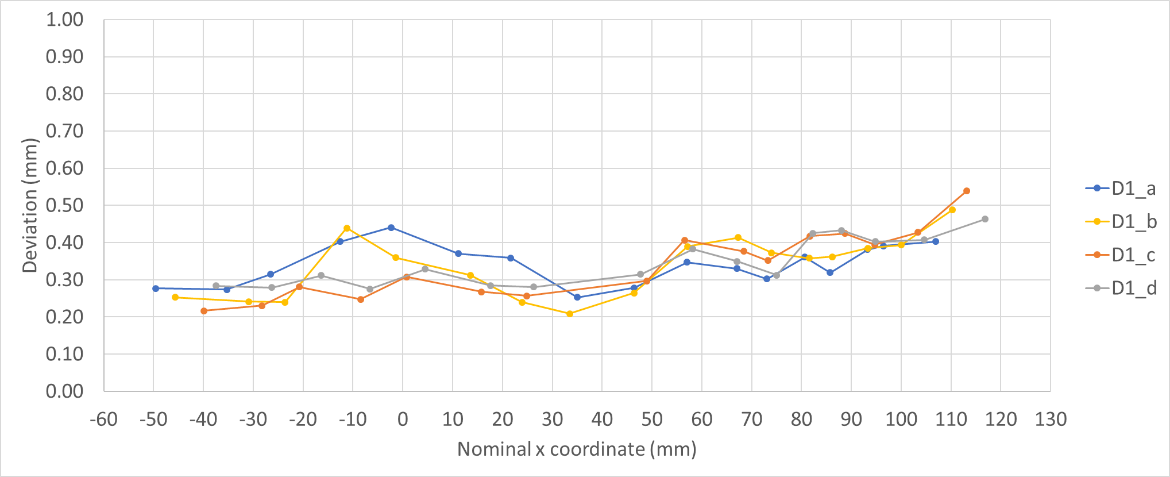 c) 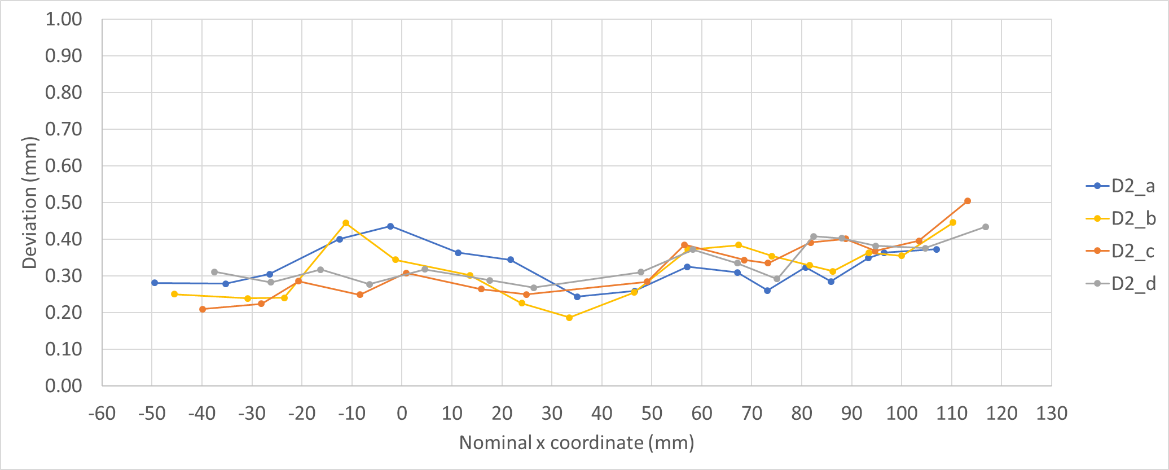 d) 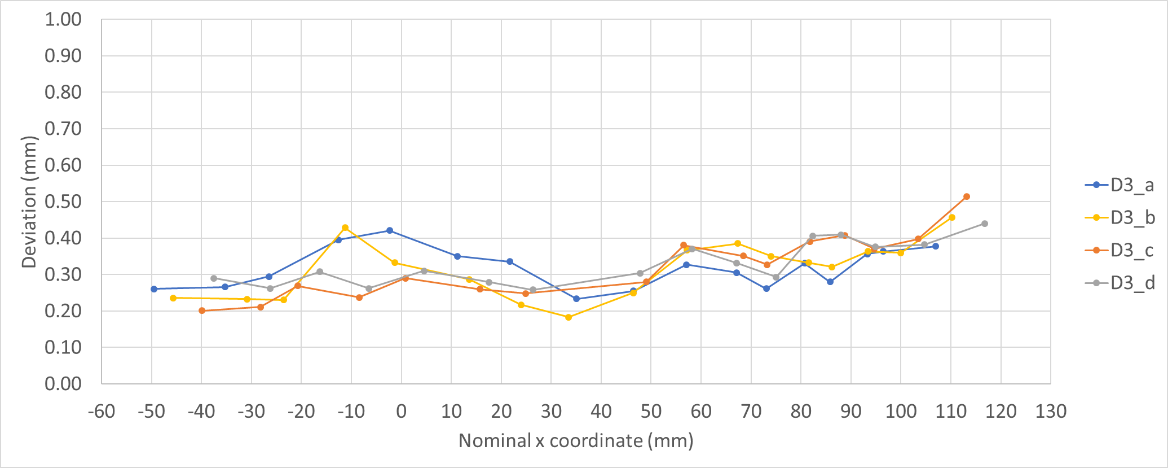 Figure 5. Distances between CMM points and nominal ones: a) before thermal treatment; b) after treatment; c)  after treatment; d)  after treatment (repeatability trial).a) 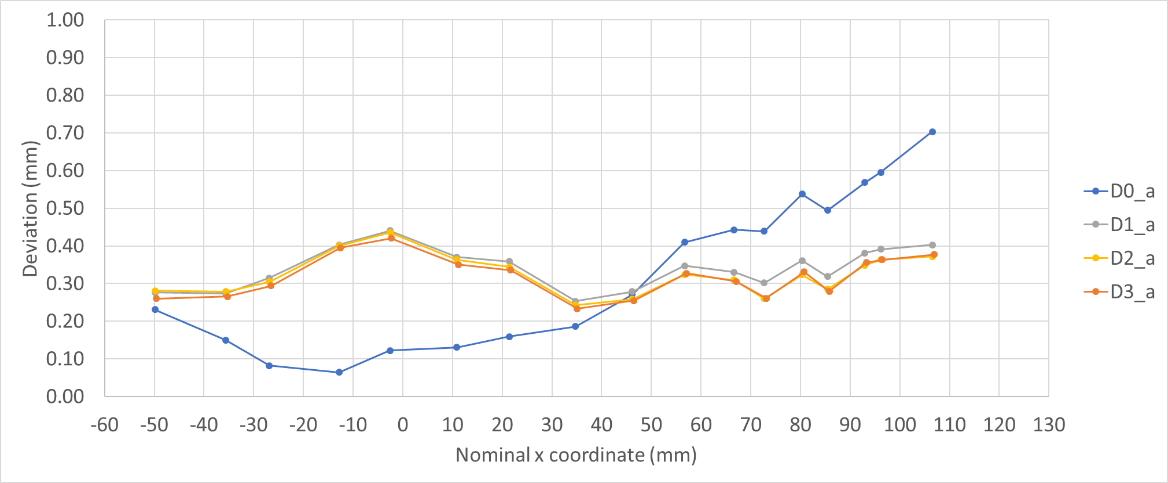 b) 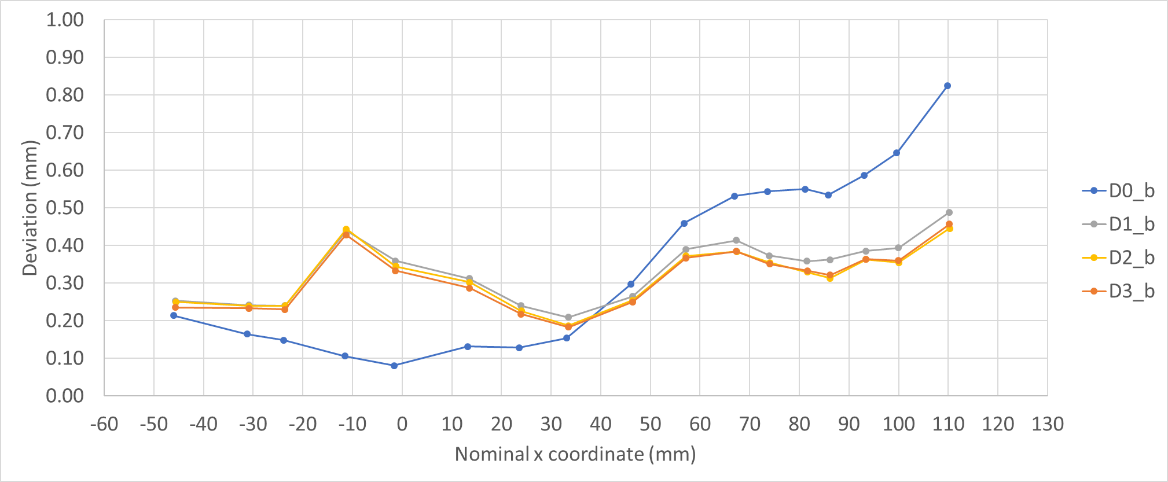 c) 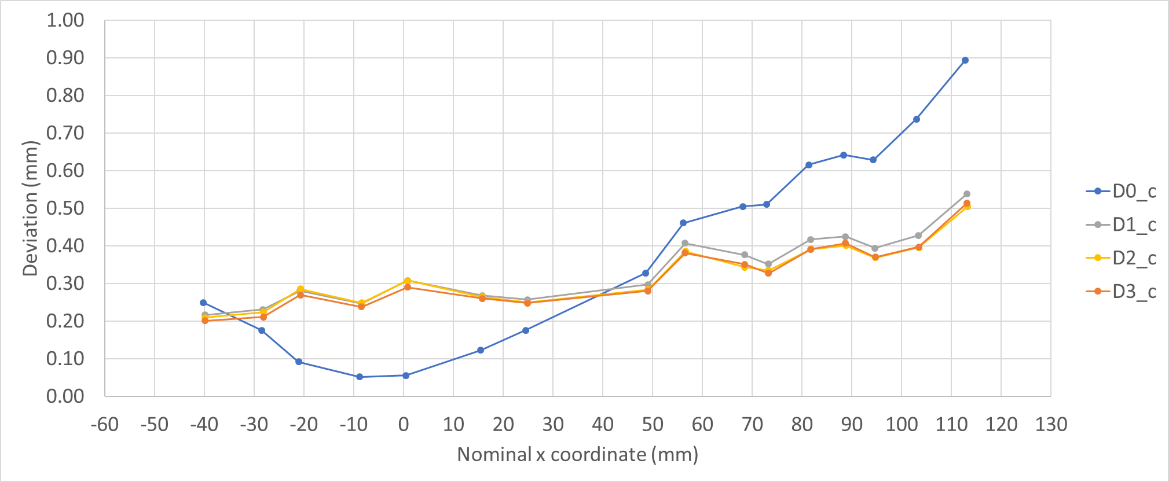 d) 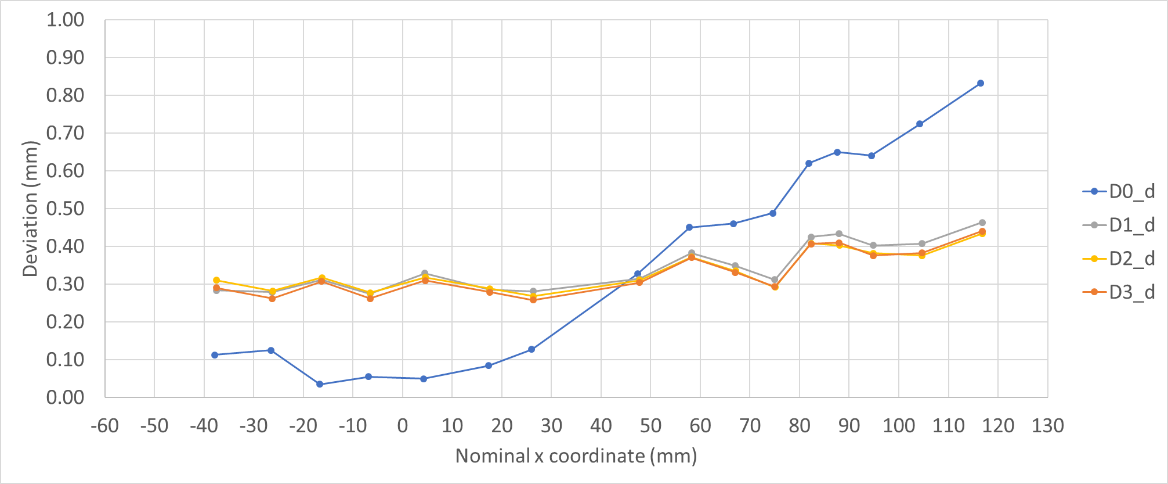 Figure 6. Distances between CMM points and nominal ones along measuring lines a), b), c) and d), respectivelya) 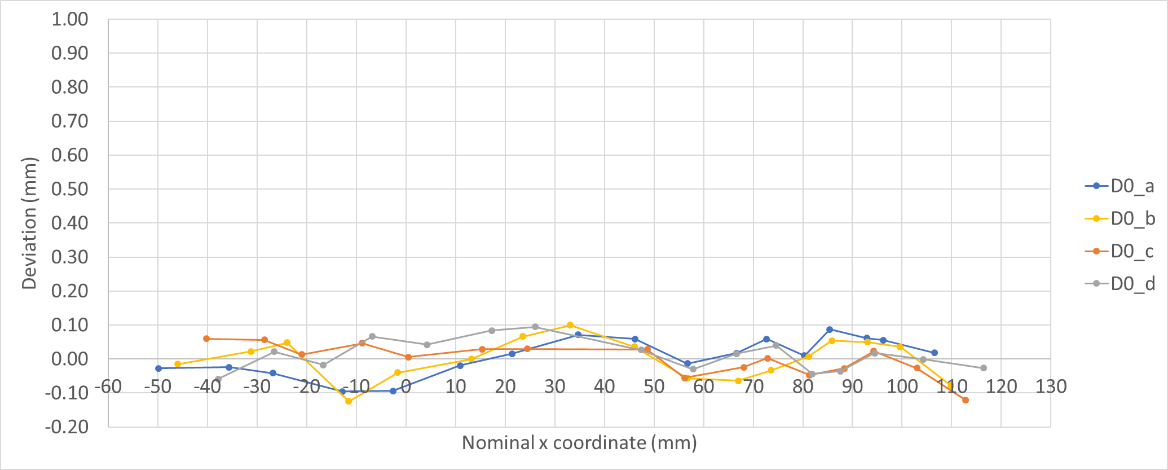 b) 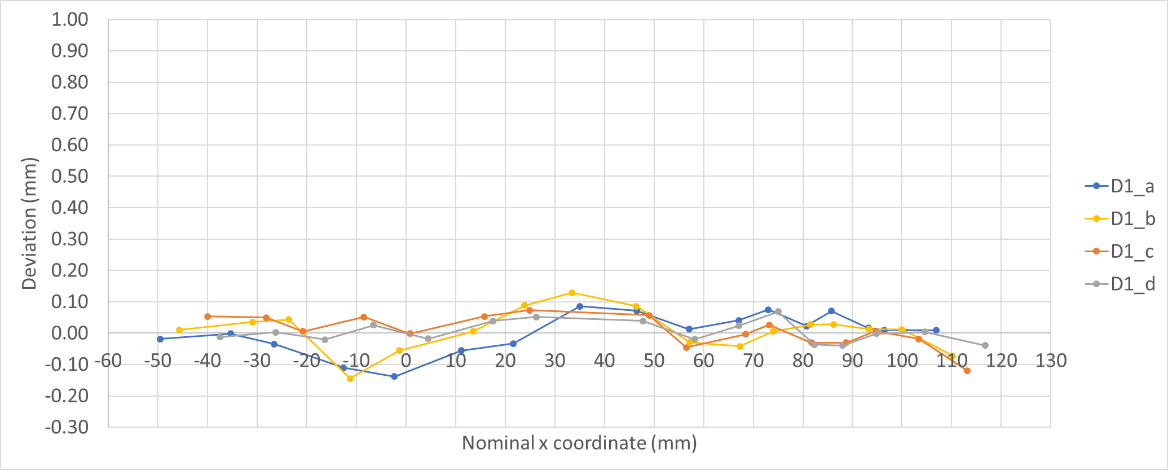 c) 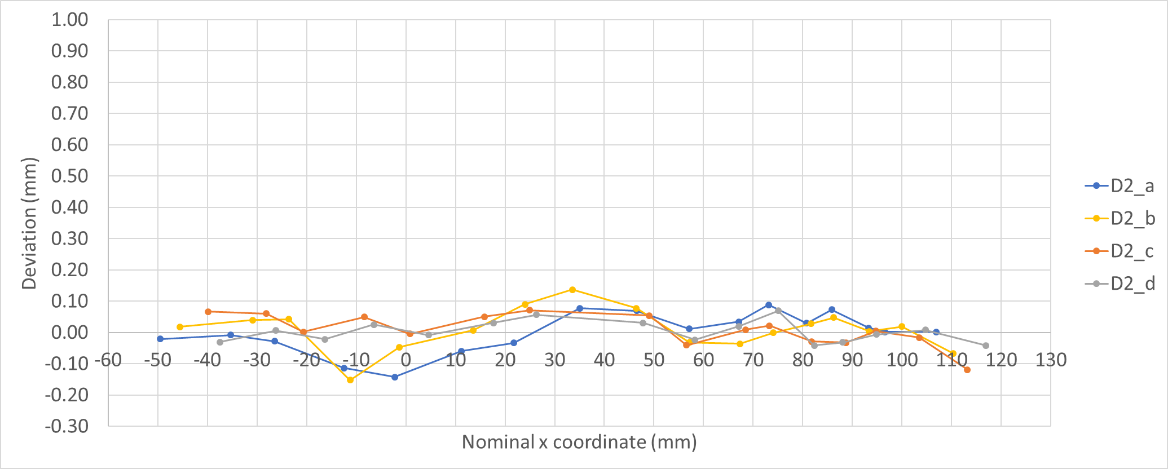 d) 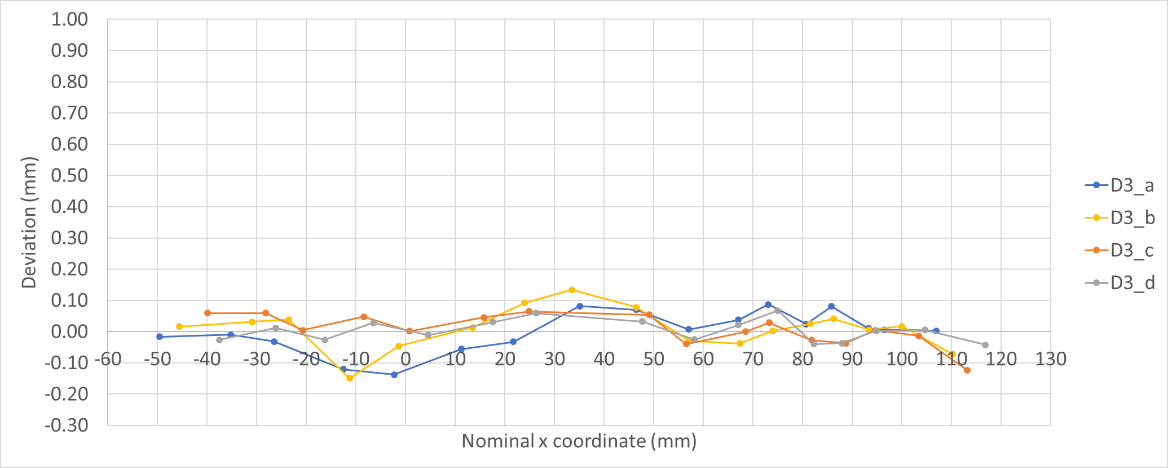 Figure 7. Distances between best fitted points and nominal ones: a) before thermal treatment; b) after treatment; c)  after treatment; d)  after treatment (repeatability trial).a) 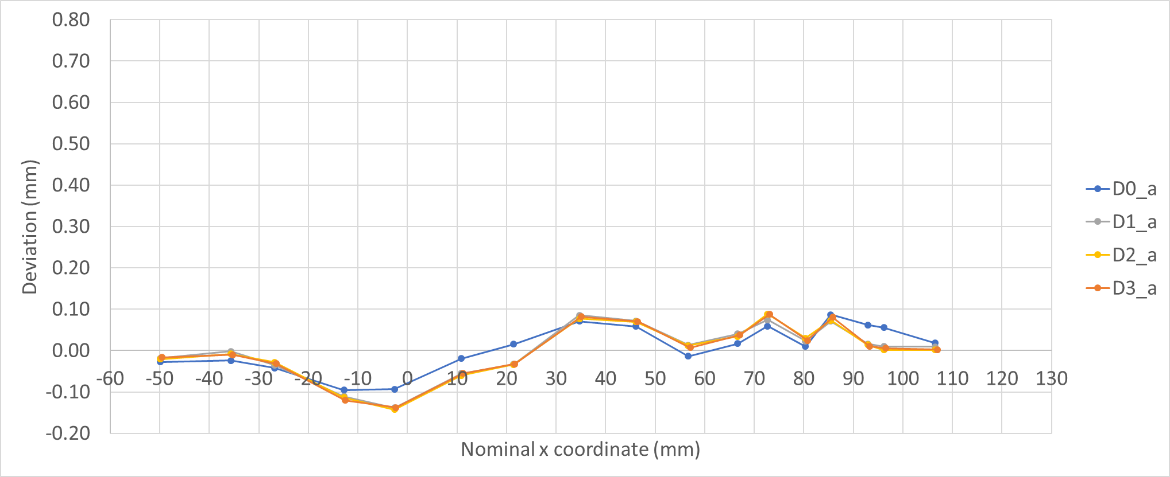 b) 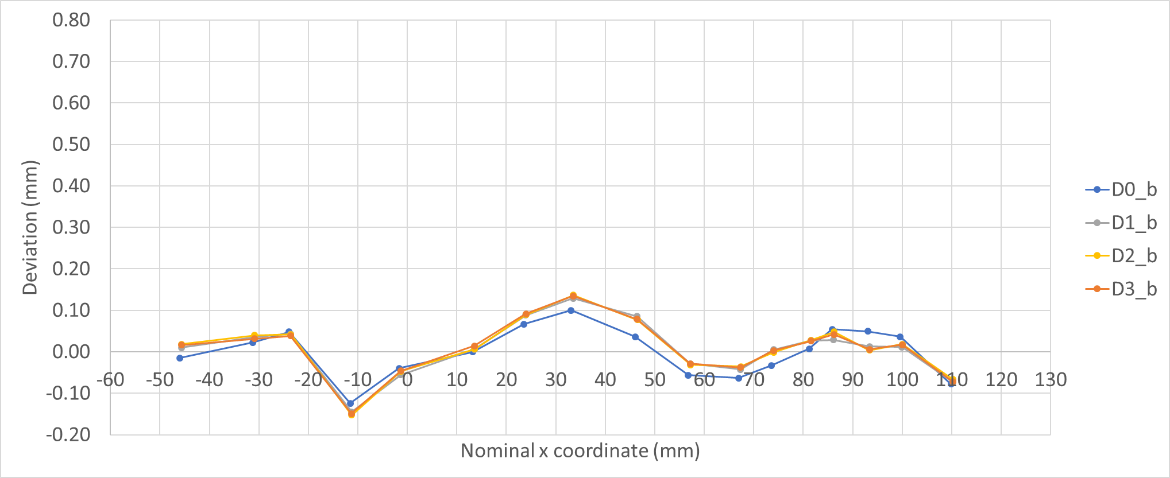 c) 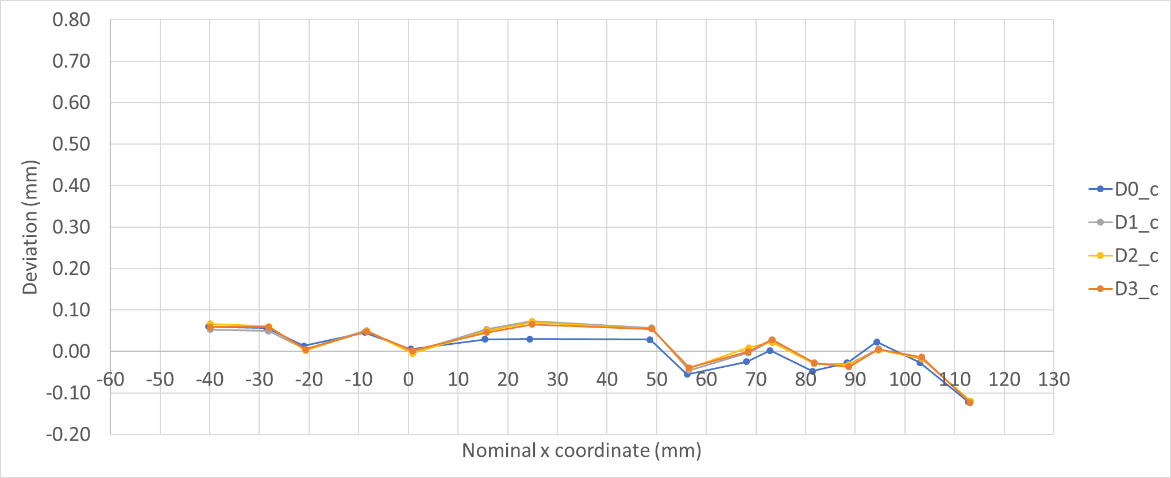 d) 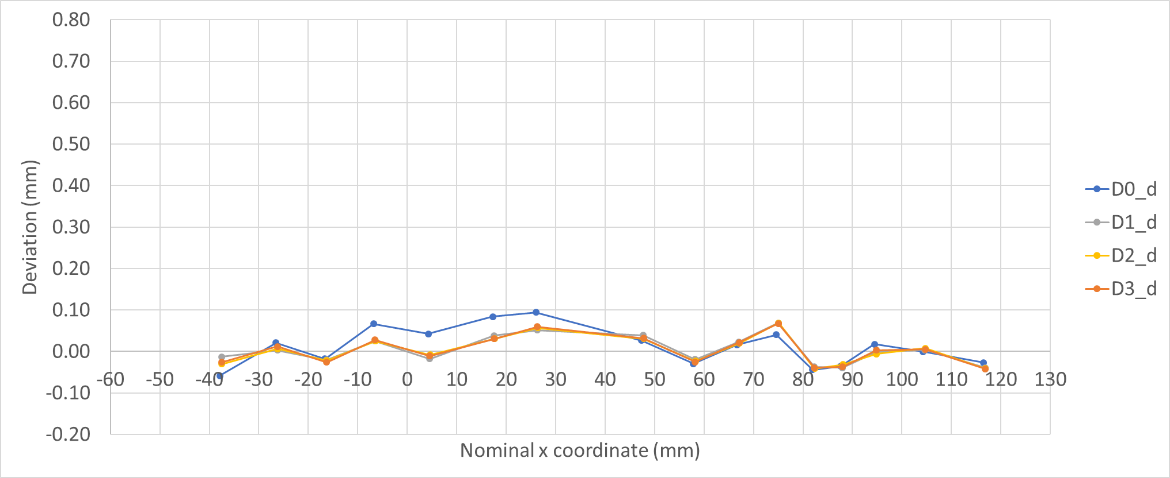 Figure 8. Distances between best fitted points and nominal ones along measuring lines a), b), c) and d), respectively.Due to these considerations, simulation  useful for  the behaviour of the supports,  unable to achieve the needed accuracy for the conformity assessment of surface tolerances.CMM measurements could be used for this assessment, provided that the procedure is  from a metrological point of view. work will be devoted to improving the whole hybrid procedure in order to reduce uncertainty effects on simulation, taking into account all causes, and  CMM measurements,  measurement data processing techniques.This way, the simulation process will be improved from CMM measurements for better process control and definition CMM measurements will  conformity  required for aerospace applications.Acknowledgement are grateful to Thales Alenia Space Italy Renishaw S.p.A. (To), TAV Vacuum Furnaces S.p.A (Caravaggio, BG) and Additive Works GmbH (Bremen) for  support  the present work.ReferencesA. Townsend, N. Senin, L. Blunt, R. K. Leach, J. S. Taylord, Surface texture metrology for metal additive manufacturing:  review, Precision Engineering 46 (2016) pp 34-47.N. Li, S. Huang, G. Zhang, R. Qin, W. Liu, H. Xiong, G. Shi, J. Blackburn, Progress in additive manufacturing on new materials:  review, Journal of Materials Science and Technology 35 (2019) pp. 242-269. H. G. Lemu, On opportunities and limitations of additive manufacturing technology for Industry 4.0 era, in Advanced Manufacturing and Automation VIII, vol 484 K. Wang, Y. Wang, J., Y. T. Strandhagen  Springer, 2018.C. Li, Z. Y. Liu, X. Y. Fang, Y. B. Guo, Residual stresses in metal additive manufacturing, Procedia CIRP, 71 (2018) pp. 348353.M. Shiomi, K. Osakada, K. Nakamura, T. Yamashita, F. Abe, Residual stress within metallic model made by selective laser melting process, Procedia CIRP Annual Manufacturing Technology 5 (2004) pp. 195-198. P. Mercelis, J-P. Kruth, Residual stresses in selective laser sintering and selective laser melting, Rapid Prototyping Journal 1 (2006) pp. 254-265. Proceedings of the 1st ECCOMAS Simulation for Additive Manufacturing 2017 Munich, Germany.O. Fergani, F. Berto, T. Welo, S. Y. Liang, Analytical modelling of residual stresses in additive manufacturing, Fatigue Fract Engng Mater Struct 40 (2017) pp. 971978.D. Moser, C. Michael, M. Jayathi, Multi-scale computational modeling of residual stress in selective laser melting with uncertainty quantification, Additive Manufacturing 29 (2019) 100770.A. Flood, F. Liou, Review of metal AM simulation validation techniques, Journal of Mechanics Engineering and Automation 8 (2018) pp. 43-52.G. D’Emilia, A. Di Ilio, A. Gaspari, E. Natale, R. Perilli, A. G. Stamopoulos, The role of measurement and simulation in additive manufacturing within the frame of Industry 4.0, II Workshop on Metrology for Industry 4.0 and IoT, 2019, pp. 382-387.G. D'Emilia, D. Di Gasbarro, A. Gaspari, E. Natale, Managing the uncertainty of conformity assessment in environmental testing by machine learning, Measurement 124 (2018) pp. 560-567.S. A. Sillars, C. J. Sutcliffe, A. M. Philo, S. G. R. Brown, J. Sienz, N. P. Lavery, The three-prong method:  novel assessment of residual stress in laser powder bed fusion, Virtual and Physical Prototyping 13 (2018) pp. 20-25.	
DOI: https://doi.org/10.1080/17452759.2017.1392682 R. Leach, Metrology for Additive Manufacturing, Measurement and Control 49 (2016) pp. 132135.M. A. Badar, S. Raman, P. S. Pulat, Experimental verification of manufacturing error pattern and its utilization in form tolerance sampling, International Journal of Machine Tools and Manufacture 45 (2005) pp. 63-73.A. A. Korolev, A. V. Kochetkov, O. V. Zakharov, Optimization of control points number at coordinate measurements based on the  method, Journal of Physics: Conference Series 944 (2018) 012061.J. C. Francis, L. Bian, Deep learning for distortion prediction in laser-based additive manufacturing using big data, Manufacturing Letters 20 (2019) pp. 1014.G. D’Emilia, A. Gaspari, E. Hohowieler, A. Laghmouchi, E. Uhlmann, Improvement of defect detectability in machine tools using sensor-based condition monitoring applications, Procedia CIRP 67 (2018) pp. 325-331. G. D’Emilia, A. Gaspari, E. Natale, Measurements for smart manufacturing in an Industry 4.0 scenario a case-study on a mechatronic system, 2018 Workshop on Metrology for Industry 4.0 and IoT, 2018, pp. 107-111.G. D’Emilia, A. Gaspari, Measurement-uncertainty as an innovative management tool in modern engineering systems, 14th IMEKO TC10 Workshop on Technical Diagnostics 2016: New Perspectives in Measurements, Tools and Techniques for Systems Reliability, Maintainability and Safety, pp. 197-202.M. C. Kushan, O. Poyraz, Y. Uzunonat, S. Orak, Systematical review on the numerical simulations of laser power bed additive manufacturing, Sigma Journal of Engineering and Natural Sciences 36 (2018) pp. 11931210.ConditionLine Line Line Line D00.0890.110.110.088D10.0500.0630.0370.033D20.0520.0640.0360.033D30.0530.0640.0360.033D0D1D2D3CMM data0.170.170.160.16Best fitted data0.160.170.170.17